Tarvitsetko apua sopivan työntekijän löytämiseen?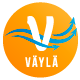 Kiinnostaisiko palkkatuki?Olisiko työkokeilupaikan tarjoaminen hyvä vaihtoehto?Väylä tarjoaa työnantajille tietoa, neuvoja ja apua työkokeiluihin, rekrytoinnin ja palkkauksen tukiin ja niiden hakemiseen liittyen. Lisäksi toimimme kanavana työkokeilu- ja palkkatukipaikkojen jättämiseen haettavaksi. Edistämme korkeakoulutuksen ja työelämän välistä siirtymää Turun ammattikorkeakoulun kanssa ja teemme verkostoyhteistyötä paikallisten työllisyyden toimijoiden kanssa mm.  yritysvierailujen, tietoiskujen ja rekrytapahtumien merkeissä. Hyödynnä VÄYLÄ -hankkeen yrityskoordinaattorin maksuton tuki. Ota yhteyttä, niin tavataan ja mietitään yhdessä:Juha Metsänoja, Yrityskoordinaattorip. 044 546 0043 (myös WhatsApp) juha.metsanoja@salo.fi Tapaamiset sovitusti toistaiseksi Teams -sovelluksella.Lisää tietoa Salon kaupungin verkkosivuilta: www.salo.fi/vaylahankeSeuraa myös ajankohtaista tiedotustamme somessa: Facebook  fb.com/VaylahankeSalo ja Instagram instagram.com/vayla_hanke/ VÄYLÄ on Salon kaupungin koordinoima, Euroopan Unionin osittain rahoittama työllisyyshanke, jonka tavoitteena on parantaa Salon alueen heikossa työmarkkinatilanteessa olevien työnhakija-asiakkaiden työllistymistä avoimille työmarkkinoille kolmen erilaisen toimintamallin, väylän, avulla koronaepidemian aiheuttamassa vaikeassa työmarkkinatilanteessa. Hankkeen pääkohderyhmää ovat salolaiset työttömät työnhakijat, erityisesti alle 30-vuotiaat nuoret. Väylät työelämään: Osaamo-toimintamallissa edistetään työpajatoiminnasta koulutukseen tai työelämään siirtymistä, Työllistämö-toimintamallissa tehdään tiivistä yhteistyötä alueen yritysten kanssa ja luodaan valmennusmateriaalia työelämätaitojen parantamiseksi. Innostamo-toimintamallissa edistetään aktiivisuutta, työkuntoa, osaamisen ja vahvuuksien tunnistamista sekä uusille urille siirtymistä.  